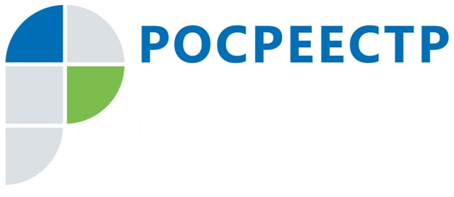 Олег Скуфинский посетил Тульскую область с рабочим визитомРуководитель Росреестра Олег Скуфинский в ходе рабочей поездки 
в Тульскую область провел ряд совещаний по вопросам повышения качества государственных услуг ведомства в регионе, развития электронного взаимодействия в интересах людей, реализации социально-значимых законов в сфере земли и недвижимости.В рамках встречи с коллективом областного управления Росреестра глава ведомства обсудил результаты работы территориального органа за первое полугодие 2021 года. Согласно статистике, за первое полугодие 2021 года в регионе зарегистрировано 165 тыс. прав, сделок, ограничений (обременений) – на 18% больше, чем за аналогичный период прошлого года. При этом количество зарегистрированных ипотек выросло на 41% (18 тыс.), а договоров долевого участия (ДДУ) – на 49% (2,5 тыс.).Растет популярность электронных услуг – доля электронной ипотеки по сравнению с прошлым годом в регионе выросла на 10% (до 38%), а доля ДДУ, зарегистрированных в электронном виде, до 30%. Этому в том числе способствует реализация проекта «Электронная ипотека за один день» в Тульской области.«По поручению Правительства РФ Росреестр проводит работу по упрощению процесса получения услуг и их переходу в электронный формат, формированию полного и точного государственного реестра недвижимости, повышению эффективности использования земель. В Тульской области за счет проекта по электронной регистрации ипотеки и онлайн-взаимодействия с органами власти и муниципалитетами общая доля электронных заявлений выросла до 45%. Мы совместно провели анализ по выявлению земель, пригодных для вовлечения в жилищное строительство. Это работа направлена на социально-экономическое развитие области, на повышение качества жизни людей, а также создание благоприятных условий для бизнеса», - заявил Олег Скуфинский.По его словам, в рамках соглашения между Росреестром и Правительством области в регионе выявлено 28 земельных участков общей площадью 72,4 га, возможных для вовлечения в жилищное строительство. Они расположены в Туле, городах Узловой, Щекино, Алексине, Новомосковске. Проводится работа вовлечению в оборот земель в других муниципалитетах. Выявленные участки отображаются на публичной кадастровой карте в рамках работы сервиса «Земля для стройки». Руководитель Росреестра ознакомился с работой одного из отделений МФЦ в Туле. Олег Скуфинский отметил важность совместной работы с МФЦ по вопросам приема документов по услугам ведомства для повышения качества приема и сканирования документов. Глава ведомства провел совещание с региональными органами власти. Обсуждались мероприятия дорожной карты по проекту «Наполнение ЕГРН необходимыми сведениями», планы дальнейшей работы по вовлечению земель в жилищное строительство, а также реализация социально-значимых законов, в том числе «гаражной амнистии». Материалы подготовлены РосреестромТел. 30-10-25ishutin@r71.rosreestr.ruhttps://vk.com/rosreestr71tula https://instagram.com/rosreestr_71?igshid=1mvox7mui1fiz